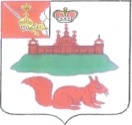 МУНИЦИПАЛЬНОЕ СОБРАНИЕ КИЧМЕНГСКО-ГОРОДЕЦКОГО МУНИЦИПАЛЬНОГО РАЙОНА ВОЛОГОДСКОЙ ОБЛАСТИРЕШЕНИЕс. Кичменгский ГородокО внесении изменений в решениеот 29.02.2008 года № 10Муниципальное Собрание РЕШИЛО: 1. Внести в решение Муниципального Собрания Кичменгско-Городецкого муниципального района от 29.02.2008 года № 10 «О регулировании оплаты труда лиц, не являющихся муниципальными служащими, в органах местного самоуправления района» следующие изменения:1.1. дополнить Приложение 1 строками следующего содержания:1.2. исключить из Положения 1 строки следующего содержания:	1.3. дополнить Приложение 2 строками следующего содержания:1.4. исключить из Положения 2 строки следующего содержания: 1.5. дополнить Приложение 3 строками следующего содержания:1.6. исключить из Положения 3 строки следующего содержания:2. Настоящее решение вступает в силу с 01.01.2015 года.Председатель Муниципального Собрания                                    Л.Н. ДьяковаГлава района                                                                                А.И. Летовальцевот30.12.2014№117старший спасатель4982спасатель3985Председатель Муниципального Собрания10053Руководитель органа местного самоуправления8350старший спасатель45спасатель30Председатель Муниципального Собрания100Руководитель органа местного самоуправления80старший спасательдо 65спасательдо 60Председатель Муниципального Собрания100Руководитель органа местного самоуправлениядо 100